AGENDA DE PRESIDENCIA DEL MUNICIPIO DE CABO CORRIENTES, JALISCO 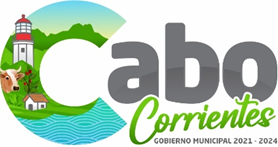 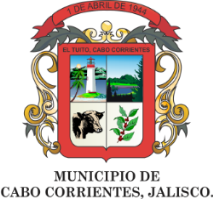 JULIO 2023AGENDA DE PRESIDENCIA DEL MUNICIPIO DE CABO CORRIENTES, JALISCO JULIO 2023AGENDA DE PRESIDENCIA DEL MUNICIPIO DE CABO CORRIENTES, JALISCO JULIO 2023AGENDA DE PRESIDENCIA DEL MUNICIPIO DE CABO CORRIENTES, JALISCO JULIO 2023AGENDA DE PRESIDENCIA DEL MUNICIPIO DE CABO CORRIENTES, JALISCO JULIO 2023AGENDA DE PRESIDENCIA DEL MUNICIPIO DE CABO CORRIENTES, JALISCO JULIO 2023AGENDA DE PRESIDENCIA DEL MUNICIPIO DE CABO CORRIENTES, JALISCO JULIO 2023LUNESMARTESMIÉRCOLESJUEVESVIERNESSÁBADODOMINGO123       SALIDA AL MUNICIPIO DE LA HUERTA JALISCO A RECOGER PLANTAS4       SALIDA A LAS LOCALIDADES DE AQUILES SERDÁN SUPERVISIÓN DE OBRA DEL PASO DEL RIO5    ASISTENCIA EN EL ACTO ACADÉMICO DEL EL COOBAEJ DE BOCA DE TOMATLAN ATENCIÓN CIUDADANA6    REUNION DE TRABAJO CON LIC. MANUEL SANTANA, YOBANY LEYVA, OMAR MONCAYO, RAMÓN IBARRA, CELESTE LORENZO E ISABEL GRIJALVA PRESIDENTA DEL DIF MUNICIPAL 7    REUNION DE LA MESA DE CONSTRUCCIÓN Y PAZ.                                                                                                                                                                                              ENTREGA DE ARBOLITOS A LA CIUDADANÍA DEL MUNICIPIO DE CABO CORRIENTES, JALISCO ATENCIÓN CIUDADANA                                                                                                                                                                                            8   ASISTIÓ AL ACTO ACADÉMICO DEL COOBAEJ DE VILLA DEL MAR9      REUNION CON MIGUEL ANGEL NORIEGA                                                                                                                                         10    ATENCIÓN CIUDADANA SALIDA A REUNION Y SUPERVISIÓN DE TRABAJO DE OBRAS EN LA LOCALIDAD DE YELAPA11  SALIDA A DIFERENTES LOCALIDADES DEL MUNICIPIO A SUPERVISAR OBRAS EN PROCESO   ATENCIÓN CIUDADANA12  REUNION EN HACIENDA DE GUADALAJARA JALISCO13  REUNION CON EL COMITÉ DE PADRES DE FAM. DE YELAPA, SALIDA A LOC. DE VILLA DE MAR, EVENTO DE CLAUSURA DE CICLO ESCOLAR DE TELESECUNDARIA DE VILLA DE MAR                                                            14    EVENTO DE CLAUSURA DE CICLO ESCOLAR DE LA SECUNDARIA #137 DEL TUITO CABO CORRIENTES JALISCO, ATENCIÓN CIUDADANA                                                                                                                             15REUNION DE TRABAJO EN PUERTO VALLARTA JALISCO1617  EVENTO DE CLAUSURA DEL CICLO ESCOLAR DE LA ESCUELA PRIMARIA DE YELAPA 18    CLAUSURA DE CICLO ESCOLAR DE LA ESCUELA PRIMARIA JOSEFINA CASTILLO                                                                                                                                                                                                                SECCIÓN DE CABILDO CASA DE LA CULTURA19    CLAUSURA DE CICLO ESCOLAR DE CADI, ESC. PRIM. JOSEFA ORTIZ DE DOMÍNGUEZ, PRIM. JOSÉ PABLO CALVILLO,                                              INAUGURACIÓN DEL CURSO DE VERANO EN BIBLIOTECA PUBLICA, COMIDA CON SEC.  DEL H. AYUNTAMIENTO                                                                                   20   ATENCIÓN CIUDADANA, REUNION CON DIRECTORES DE SEGURIDAD PUBLICA Y SOCIAL, REUNION CON PERSONAL DEL H. AYUNTAMIENTO21 REUNION DE CABILDO                                                                                                                       SALIDA A JUNTAS Y LOS VERANOS A SUPERVISAR OBRA EN PROCESO                                                                                                                                22    SALIDA A DIFERENTES LOCALIDADES2324   REUNION DE CABILDOATENCIÓN CIUDADANA25   REUNION CON HABITANTES DE LA LOCALIDAD DE YELAPA26    SALIDA A LOCALIDADES DEL MUNICIPIO, ATENCIÓN CIUDADANA27   ATENCIÓN CIUDADANA28    REUNION DEL CONSEJO DE DESARROLLO RURAL SUSTENTABLE2930 31 REUNION CON EL CEA,  REUNION CON DIRECTORES Y SUBDIRECTORES